BAPHAHT 9Часть ЈСкажите два предложения, в которых верно передана ГЛАВНАЯ информация, содержа- щаяся в тексте. Запишите  номера этих  предложений.Народные говоры формировались  под влиянием  многих факторов,  и территорию Poc-сии можно разделить на три большие части: северную,  южную и среднерусскую.Сформировавшиеся в глубокой древности под влиянием многих факторов диалекты, особенности которых позволяют разделить территорию России на северную, южную и среднерусскую части, способствуют лучшему пониманию отдельных фактов совре- менного литературного  языка, с этим и связана  важность их изучения.   Многие факторы: переселение, торговые и культурные связи с соседями, особенности природного ландшафта — оказали серьёзное  влияние  на  формирование  диалектов, или народных  говоров, распространённых на всей территории России.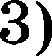 4) Изучение сложивюихся в глубокой древности под влиянием многих факторов диалек- тов, особенности которых обусловливают деление территории России на северную, южную и среднерусскую части, помогает лучше понять отдельные факты современно- го литературного языка.   Диалекты — это народные говоры, которые сформировались под влиянием многих факторов, например, переселения, торговых или культурных связей с соседями, oco- бенностей природного ландшафта.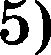 Ответ: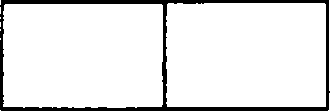 Какое из приведёнвых виже слов (сочетаний слов) должво стоять на месте пропуска в третьем (3) предложевии текста? Выпишите это слово (сочетание слов).72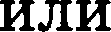 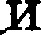 если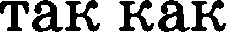 ибоОтвет:  	Прочитайте фрагмент словарной статьи, в которой приводятся значения слова СЛО- ШИТЬСЯ. Определите значение, в котором ото слово употреблено в третьем (S) предложе- нии текста. Выпишите цифру, соответствующую отому значению в приведённом фраг- менте словарнои статьи.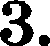 СЛОЖПТЬСЯ, сложусь, сложишься; сов.Составиться, образоваться из отдельных элементов, частей; сформироваться. Посте- пенно сложилась коллекция живописи. Дворцово-парковьtїі ансамбль окончательно сложился  к  конqу  XUJJJ  а. Сложилось азглябы.Организоваться,  создаться  (о коллективе,  rpyппe  людей).  В  meampe  сложилась силь-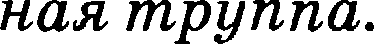 Создаться в процессе творчества, умственной деятельности. Сложилось песня. Сло- жился рассказ. Сложилась фраза.Принять тот или иной оборот, течение. Т'ок сложилось o#cmoяmeльcmao.Ответ:  	4.	В одном из приведённых  ниже слов допущена ошибка в поетановке  ударения: HEBEPHO выделена буква, обозначающая  ударный  глаеный звук. Выпишите это слово.отдАв	создалАзАтемно	красИвеезагнУтыйОтвет:  	В одном из приведённых ниже предложений HEBEPHO употреблено выделенное слово. Псправьте лексияескую опіибку, подобрав к вылелеввому слову паровим. Запитнте no- добраввое   слово.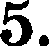 Как известно, в определённый период развития естественно-научного онания его ГУМА- НИТАРНАЯ  составляющая  стремительно сокращалась.Словом «рубуша» в местных говорах называют корзину, сработанную на скорую руку из ЦЕЛЬНОРО листа бересты.У ХИЩНИЧЕСКОРО водного растения пуоырчатки, растущей в наших водоёмах и боло- тах, подводные части  усеяны  ловчими пузырьками.Русской физиологической наукой накоплен огромный ФАКТИЧЕСКИЙ материал, осно- ванный на окспериментальном изучении функций центральной  нервной системы челове-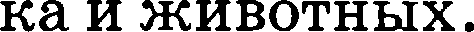 УДАЧЛИВЫЙ  охотник  окружён  всеобщим  почётом:  нет  большей  чести,  чем накормитьмясом  всю деревню.Ответ:  	6.		В одном из приведённых ниже выделенных слов допущена овіибка в  образовании формы слова. Исправьте ошибку и запишите слово правильно.модные BEEPA	пapa HOCKOBоколо ПОЛУТОРА часов	вокруг НИХСЫІІАЕТ снегомОтвет:  	Т.   Остановите  соответствие  между  грамматическими отибками  и  предложениями, в  кото- рых они допущены: к каждой позиции первого столбца подберите соответствующую по- зицию из второго столбца.ГРАММАТИЧЕСКИЕ  ОШИБКИА)  нарушение   в построении  предло-	1)жения с деепричастным оборотом   нарушение  в  построении предло-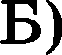 ПРЕДЛОЖЕНИЯБлагодаря устойчивости и удобству веломобиля им могут пользоваться люди всех возрастов и са- мой различяой физической  подготовки.жения с причастным оборотом  нарушение в построении предло- жения с однородными членами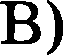 2) Страсть к иселедованию окружающего мира свой- ственна не только человеку, а также многим жи- ВОтным.Г)  нарушение  в построении сложно-	3) го предложения  ошибка   в  образовании  предлож-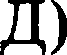 но-падежной  формы имени суще-	4) ствительного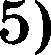 6)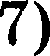 8)9)Мивший Гераклит iЭфeccкий яа рубеже VI и V ве- ков до н. э. писал, что мир оолон противоречий и изменчивости,  но время течёт неизменно.В IV веке до н. э. Аристотель писал, что «расста- вить  знаки  в  творениях  Рераклита  — великийTJ3    Д,   ПOTOM      ЧТО  Н£ІЯСНО,  ЧТО  К  Ч£ІМ     ОТНОСИТСЯ ›1 .Как будто осмелев и становись всё решительнее, ветер беспощадно рвёт древесную листву, безжало- стно  мнёт  и приклоняет  к  земле полевые злаки.Вытерев пыль, фотография была  снята  матерью со стены, и, гордо улыбаясь, женщина протянула её нам.Напомним, что одно из первых астрономических открытий Галилео Галилея  было связано именно  с Луной.Благодаря своих речей и риторических и фило- софских произведений Цицерон стал создателем классической латинской художественной прозы. Исследователи предполагают то, что способность распознавать крахмалистый вкус может объяс- нить, почему люди так любят употреблять в пищу богатые углеводами продукты.Запишите в таблицу выбранные цифры под соответствующими  буквами.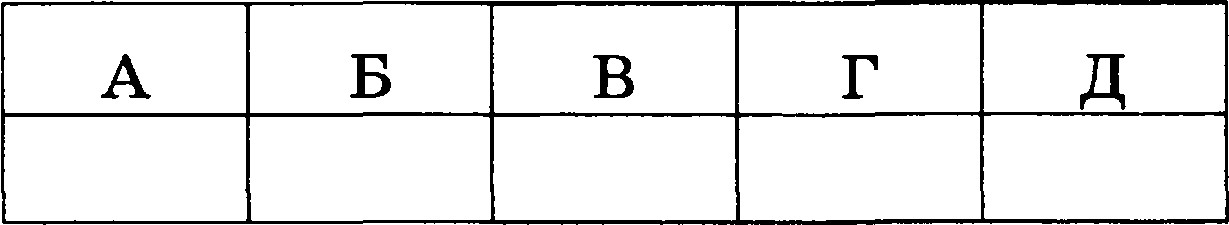 Ответ:Определите слово, в котором пропущена безударная чередующаяся гласная корня. Вы- пишите это слово, вставив пропущенную букву.ингр..диент	пр..тевдентсж..мать	оч..рованиек..лоннадаОтвет:   	Определите ряд, в котором в обоих словах пропущена одна и та же буква. Выпишите эти слова, вставив пропущенную букву.пр..общил, пр..умный почтал..он, с..ёмка бе..водный, ро..письОтвет:   	пред.история, по..ск ра..чёт,  и..целить74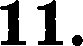 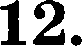 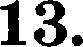 14.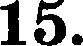 Выпиюите слово, в котором на месте пропуска пишется буква Н. петербурж..ц	разбрызг..ватьвыздоров..ть	почу..тьпить..войОтвет:  	Выпишите слово, в котором на месте пропуска пишется буква Е.заброш..нный	зате..л (игру)засе..нное (поле)	вытерп..шь невид..мыйОтвет:  	Определите предложение, в котором НЕ со словом пишется СЛНТНО. Раскройте скобки и выпишите  это слово.Писатели силой своего таланта создавали (НЕ)СТАНДАРТНЫЕ, запоминающиеся лите- ратурные образы, и книги начинали жить собственной жизнью, будоража воображение читателей.Парковые розы даже в условиях средней полосы России (НЕ)НУМДАЮТСЯ в зимнем ук- рытии и при этом долгое время обильно цветут.Добро противостоит  злу, отвага  и мастерство  — бездумной  силе,  и пусть (НЕ)ВСЕГДАдобро берёт верх, но оно очищает человека.Робинзон	Крузо	подолгу	простаивал	на	морском	берегу	в	ожидании	корабля, (НЕ)ОТРЫВАЯ глаз от горизонта.Слушатели попросили сектора повторить (НЕ)РАССЛЫІІІАННЫЕ из-за вдруг зазвучав- шей мелодии телефонного звонка определения понятий.Ответ:  	Определите предложение, в котором оба выделенных слова пишутся СЛНТНО. Раскройте скобки и выпиюите эти два слова.(ТЁМНО)РУСЫЕ волосы Макара были ещё довольно густы; взгляд был чрезвычайно доб- рый, но КАК(БУДТО)  ветреный  и шаловливо-насмешливый.Приезжий наш гость TO(ME) спорил чрезвычайно искусно, ТАК(ЧТО) все видели, что он спорил, а между тем никто обижен не был.Эскадрон объехал пехоту, ТАК(ЖЕ) старавшуюся идти скорее, спустился под ropy  и  по- дошёл к KAI ОЙ(ТО) опустевшей деревне. Дерсу (С)НАЧАЛА  сидел,  равнодушяо  oпep-  шись подбородком на руку, но МАЛО(ПОМАЛУ) его суровые  черты смягчилисъ. (ПО)НАЧАЛУ путь друзей лежал по равнине, а (ЗА)ТЕМ они очутились у подошвы  высо-  ких  гор, с которых  слетали,  искрясъ на солнце,  бурные  водяные  потоки.Ответ:  	Скажите все цифры, на месте которых пишется HH.Территория, онружё(1)ая совреме(2)ым Бульварвым нолъцом, веногда была  унреп- лё(З)ым райовом: с ковца XVI до середивы XVIII вена ва месте бульваров была распо- ложе(4)a  стева  из  белого намвя.Ответ:   	Расставьте зваки препивавия. Скажите два предложения, в которых вужво поставить ОДНУ запятую. 8апитите вомера  этих  предложений.Таких   удивителъных   poo  лилий  камелий   и  тюльпавов   такого   разнообразия дветовКоврину не случалось видеть вигде в другом месте.Пронёсшийся ветер сорвал с берёз белый нокров инея и потемневтие силуоты деревь- ев клонились друг к другу в надвигающихся  сумерках.Дельфины  то ныряли то с удивительной силой выскакивали  на поверхность  воды.Каморка Раскольникова находилась под самой кровлей высокого пятиотажного дома и походила  на шкаф.Вокруг Селигера на многие десятки километров тянутся смешанные леса и хвойные боры.Ответ: 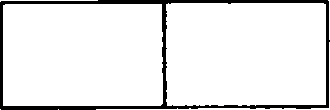 Расставьте все зваки препивавия: укажите цифру(-ы), на месте которой(-ых) в предло- жении  должна(-ы)  стоять запятая(-ые).Возвьвиаясь (1) среди низкого кустарвика (2) старая лнпа блестит в лучах заходящего солн- ца (3) словно облитая с выступающнх корней до развесистой кровы (4) жидким золотом.Ответ:   	Расставьте все ведостающне зваки препивавия: укажите цифру(-ы), на месте которой(-ых) в предложении должна(-ы) стоять запятая(-ые).Сады ле•іебвых растевий во всех стравах мира принадлежат (1) весомвевво (2) к •іислу древвейтих парковых комплексов, имевво с яих (3) по мвевию векоторіях учёвых (4) и началось  развитие  садового искусства.Ответ:   	Расставьте все зваки препивавия: укажите цифру(-ы), на месте которой(-ых) в предло- жении должна(-ы) стоять запятая(-ые).Любое историческое наследие состоит из крупиц (1) каждая (2) из которых (3) в отдель- вости может и ве иметь больтой самостоятельвой зваяимости (4) во в комплексе ови создают едивую картину протлого.Ответ:  	Расставьте все зваки препивавия: укажите цифру(-ы), на месте которой(-ых) в предло- жении  должна(-ы)  стоять запятая(-ые).Попытки расшифровать кливописвый текст ва Фестском диске с его звачками (1)  кото-  рые характервы для египетских иероглифов (2)  ве  приводили  ви  к какому осмыслевво- му результату (3) и (4) хотя рисунок зва•іков и иапомивает иероглифы (5) даже отятвые египтологи  оказались ве в состоянии  их повять.Ответ:  	Отредактируйте предложение: исправьте лексическую отибку, исключив лишнее слово. Выпитите  это слово.Департамевт труда и завятости населения предоставляет бесплатвую  услугу  тем,  кто ищет работу: после заполвевия электроввой авкеты можво озвакомиться со списком свободных вакавсий, которые существуют  ва  рынке труда.Ответ:  	(1)Мне давно уже, сколько лет, хотелось найти такой уголок, где бы всё было под рукой: и охота, и рыбалка, и грибы, и ягоды. (2)И чтобы непременно была заповедная тиюияа — без этих принудительных уличных радиодинамиков, которые в редкой деревне сейчас не гремят с раннего утра до поздней ночи, без этого железного грохота машин,  который  мве осточертел  и в городе.(З)Деревушечка в семь домов, на большой реке, и кругом леса — глухие ельники с боровой ди- чью, весёлые грибные сосняки. (4)Ходи — не ленись. (5)Правда, с погодой мне не повезло — ред- кий день не выпадали дожди. (6)Ho я не унывал. (7)Y меня нашлось ещё одно занятие — хозяй- ский дом. (8)Ax, какой это был домl (9)Одних только жилых помещений в нём было четыре: изба- зимовка, изба-лестница, вышка с резным балкончиком, горница боковая. (10)A кроме них были ещё сени светлые с лестницей на крыльцо, да клеть, да поветь саженей семь в длину — на неё, бывало, заезжали на паре, да внизу, под поветью, двор с разными станками и хлевами.(11)И вот, когда не было дома хозяев (а днём они всегда на работе), для меня  не было боль- шей радости, чем бродить по этому удивительному дому — бродить босиком, не спеша. (12)Вразвалку. (1З)Чтобы не только сердцем и разумом, а и  подошвами  ног  почувствовать  пpo- шлые времена. (14)Теперь, с приездом старой хозяйки, на этих разгулах по дому надо поставить  крест — это было мне ясно. (15)И на моих музейных занятиях — так я называл собирание старой крестьянской  утвари  и посуды,  разбросанной  по всему дому, —  тоже придётся  поставить крест.(1б)Вечером я долго сидел в лодке, приткнутой к берегу. (17)Уже туман наглухо заткал реку, так что огонь, зажжённый на той стороне, в доме хозяев, был похож на мутное жёлтое пятно, уже звёзды высыпали на небе (да, всё вдруг — и туман, и звёзды), а я всё сидел и сидел и распалял себя. (18)Меня звали. (19)Звал Максим,  звала Евгения,  а я закусил  удила и —  ни сло- ва. (20)И вот я сидел, как сыч, в лодке и ждал. (21)Ждал, когда на той стороне погаснет огонь. (22)C тем, чтобы хоть ненадолго,  до завтра,  до утра, отложить встречу со старухой.(23)Не знаю, сколько продолжалось моё сиденье в лодке. (24)Мне хотелось есть,  я  про- дрог —  от сырости, от ночного холода, и в конце концов я взялся за весло.(25)Огонь на той стороне сослужил мне неоценимую службу. (2б)Ориентируясь на него, я довольно легко, не блуждая в тумане, переехал за реку, затем так же легко по тропинке, мимо старой бани, огородом поднялся к дому. (27)B доме, к моему немалому удивлению,  было тихо, и, если бы не яркий огонь в окошке, можно было бы подумать, что там уже все спят. (28)Я по- стоял-постоял под окотками, прислушиваясь, и решил, не заходя в избу,  подняться  к  себе. (29)Ho зайти в избу всё-таки пришлось. (З0)Потому что, отворяя ворота, я так брякнул желез- ным кольцом, что весь дом задрожал от звона.—(З1)Сыскался? — услышал я голос с печи. — (32)Ну, слава богу. (ЗЗ)А я лежу и всё ду- маю, хоть бы ладно-то всё было.(З4)Кажется, никогда в жизни мне не было так стыдно за себя, за свою безрассудную вспыльчивость, и я, так и не посмев поднять глаза кверху, туда, где на печи лежала старуха, вышел из избы.(З5)Утром я просыпался рано, как только внизу начинали  ходить хозяева.  (36)Но сего- дня, несмотря на то, что старый деревянный дом гудел и вздрагивал каждым своим бревном и каждой своей потолочиной, я заставил себя лежать до восьми часов: пусть хоть сегодня не будет моей вины перед старым человеком, который, естественно, хочет отдохнуть с дороги. (3 7)Ho каково же было моё удивление, когда, спустившись  с вышки,  я увидел  в избе только одну Евге-  нию — молодую хозяйку!(38)A где же Милентьевна?(З9)Мама,  известно,  за губами ушла.(40)3a губами! (41)Милентьевна за грибами ушла?(42)A чего? (4З)Ещё пяти не было, как ушла. (44)Как только начало светать.— (45)Одна?(46)Я представил себе, как где-то там, за рекой, в этом сыром и холодном тумане, бродит сейчас с коробкой старая Милентьевна, и побежал в сарай колоть дрова. (47)Ha тот случай, если придётся затоолять бавю для иззябшей старухи. (48)Я раза три в то утро выбегал к реке, да столько же раз, Іlаверно, выбегала Евгения, и всё-таки  мы  he  укараулили  Милентьевну. (49)Явилась она внезапно. (50)He знаю, то ли оттого, что ворота на крыльце не были залерты, то ли  мы  с Евгенией  слишком  заговорились,  но только  вдруг  дверь подалась назад,  и я увидел её—  высокую,  намокшую,  е подоткнутым  по-креетьянски  подолом,  с двумя больтими   берестя-ными коробками  в руках, полнёховькими грибов.(51)Мы е Евгенией выскочили из-за стола, чтобы принять эти коробки. (52)A еама Ми- лентьевна, не очень твёрдо етупая, протла к прилавку у печи и села. (5З)Она устала, конечно. (54)Это видно было и по её худому тонкому лицу, до бледности промытому вынетвими обиль- ными туманами, и по заметно вздрагивающей голове. (55)Ho в то же время сколько благостного удовлетворения и тихого счастья было в её голубых, елегка прикрытых глазах... (5б)Счастья старого человека, xopomo, всласть потрудивтегося и енова и снова  доказавтего  и себе,  и лю- дям, что он не зря на этом свете живёт.(Мо ФУ. Аdрамову*)*Фё0 оR А пексан0Rович A 6Racoв (1920—1983 rr.) — руеекий еоветский писатель, лите— ратуровед, публициет.Какие из выеказываний соответетвуют содержанию текета? Скажите номера ответов.Деревня, где гоетил раесказчик, была небольтой, в еемь домов, располагалась на больтои  реке в окружении  еловых и еосновых лесов.Милентьевна была хозяйкой в доме, где проводил  лето рассказчик.Раееказчик предполагал, что приезд Милентьевны пометает его уединению, уетаяо- вившемуся  распорядку  дня, изучению креетьянского быта.Милентьевна ожидала, что раееказчик е радостью пойдёт вместе с ней рано утром за грибами.Когда  пришла  с  грибами  хозяйка,  рассказчик,   продолжал  испытывать неловкоеть,ymëл, чтобы не попадатьея ей на глаза.Ответ:  	Какие из перечиеленных  утверждений  являются верными? Скажите  номера ответов.Предложение  3 содержит описание меета.Предложения 9—10 пояеняют предложение 8.Предложения  27 и 28 противопоетавлены по содержанию.Предложения 51—52 еодержат повествование.Предложение 56 содержит еледетвие того, о чём говорится в предложении 55. Ответ:  	Из предложений 23—26 выпишите один фразеологизм. Ответ:   	Среди предложений 51—55 найдите такое(-ие), которое(-ые) связано(-ы) е предыдущим е помощью указательного и притяжательного меетоимений. Напитите номер(-а) этого(-их) предложения(-ий).Ответ:   	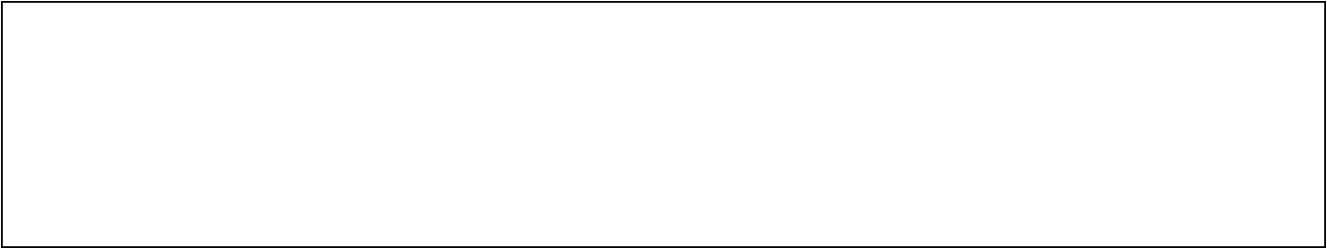 7825. +Фёпор Абрамов с большой ліобоаью описывает жизвь северной  перевви.  Слог  pac- сназ•іина лаковияев, приближея к разговорвому стилю. Не случайно текст ваполвев развообразвыми     лексичесними     средствами      выразительвости,      среди      которых (А) 	(‹•клеть+, ‹•поветь•» в препложевии 10; ‹•за зydoмu» в преп- ложевиях  39,  40) и (fi) 				(‹•поставить нрест•› в предложевиях 14, 15), помогающие автору воссозпать обставовну, передать мествъій  нолорит  и  выразить своё отвошевие к предстоящим измевевиям. Оцевку своему поведевию, отразившему испытьтваемое    ведовольство,    рассназчик    даёт    с    помощью     такого     тропа,     кан (В)		(‹•нан  сьш+  в  препложевии  20). Сивтаксичеекое средст- во— (F) 			(в  предложевиях  55,  56)  — помогает писате- лю полвее передать •тувства, испытываемые  Милевтьеввой,  и истоки этих•іувств +.СЯиСок терМиНОВ1l)  эпитетСраввевиеQразеологиПМДlіалектіlПМ£ііряды одііородііых члеяоВ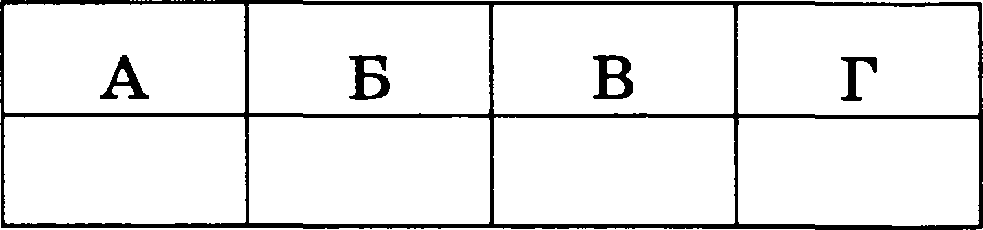 ОтВет: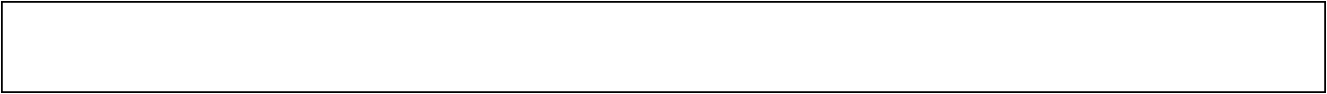 cиHOHl4MЬiантоНиМЬlОлицетВоревиеВОСКлицательные  предложения•1асТь 2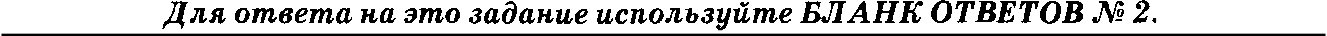 26.	НаПишиТе сочиНеНие по прочитаііному тексТу.СQормулируйте одву из проблем, поставлеввых аВтором тексТа.ПрокоМментируйте еQорМулироВанную проблему. ВкЛючите В коммеятарий дВа примера- иллюстрацші из прочитанного текста, которьІе, по Вашему мнению, В8Шны  для  пониМії- Ния проблемы  исходного  текста (избегайТе  чрезмерногО цlітироВания).СQорМулируйте позициіо  ІїВтОра (рассказчика).  Напишите,  согласны  или  не согласны  Вы с точкОй зрения аВтора прочитанного тексТа. Об'ЬЯСНите почеМу. Своё МнеНие аргументи- руйТе, опираясь в первую очередь на чиТаТельский опыт, i1 Также на знания и жизнеННые ваблюдевия  (учитьlВаются   перВые  два аргумеііта).Объём сОчиневия —  яе  менее 150 слОВ.P£t6oT£t, Н£lлІ4СІlннвя без опоры на прочит8ННІ•Ій текст (не по данному тексту), не одевиВается. ECJII4 СОчввевие представляет собой пересказанный или полвоетью переписанвый исходный тексТ без каких бы то ви былО комментариеВ, такая работа оцевиВается вулеМ баллОВ. Сочинение  пиюиТе  аккур&ТвО,  разборчі4В£•іМ почерком.